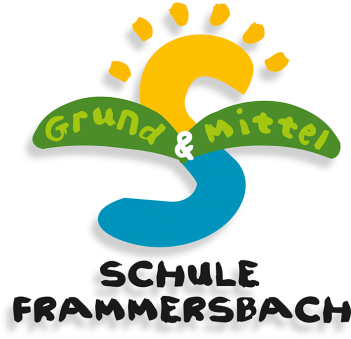 
Schulstraße 7
97833 Frammersbach 
09355 339  Fax:09355 4578
info@schule-frammersbach.de 
www.vsframmersbach.de									Frammersbach, 9. Februar 2017An die Schülereltern
der Mittelschule FrammersbachDeckung der anfallenden Kosten für das Fach 
Soziales
in den Jahrgangsstufen 7-9Liebe Eltern,für das Fach Soziales entstehen zusätzliche Kosten, die auf die Schüler umgelegt werden müssen. Zur Deckung der anfallenden Kosten für die benötigten Lebensmittel wird der Geldbetrag für das Schuljahr nun eingesammelt. Ich bitte Sie an dieser Stelle noch einmal um Ihr Verständnis, dass Schüler, die am Unterricht nicht teilnehmen konnten (z.B. wegen Krankheit), den Geldbetrag für diese Mahlzeit nicht zurückerstattet bekommen können. Es kann den im Unterricht anwesenden Schülern nicht zugemutet werden, die anteiligen Kosten der fehlenden Schüler mitzutragen. Ausnahmen bei langfristigen Erkrankungen oder Umzügen können mit den Lehrkräften abgesprochen werden.Aus der folgenden Aufstellung können Sie den Betrag ersehen, der in diesem Schuljahr von Ihrem Kind eingesammelt wird.Da dieses Fach in den Jahrgangsstufen unterschiedlich unterrichtet wird, entstehen auch unterschiedlich Kosten, die von den Fachlehrerinnen errechnet wurden.
In den Jahrgangsstufen 7 und 8 werden diese nur einmalig, in der Jahrgangsstufe 9 halbjährlich eingesammelt.Mit freundlichen Grüßen,gez. Karl Peiffer, Stv. Schulleitergez. Das Team der Praxisfächer unterrichtenden Lehrkräfte,
       Elfriede Interwies-Weis, Kerstin Roth7. Jahrgang8. Jahrgangeinmalig15,00 €einmalig22,50 €einmalig15,00 €einmalig22,50 €9. Jahrgang1.Halbjahr 2016/17
wird im Februar eingesammelt30,00 €2.Halbjahr 2016/17Ende des SchuljahresNach Kalkulation 